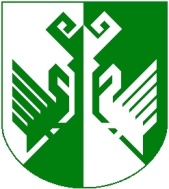 от 16 мая 2022 года  № 228 О внесении изменений и дополнений в Порядок предоставления субсидий субъектам малого и среднего предпринимательства, утвержденный постановлением администрации Сернурского муниципального района от 05.07.2021 г. № 309В соответствии с пунктом 3 статьи 78, статьями 268.1 и 269.2 Бюджетного кодекса Российской Федерации, Федеральным законом от 24.07.2007 г. № 209-ФЗ «О развитии малого и среднего предпринимательства в Российской Федерации», постановлением Правительства Российской Федерации от 18 сентября 2020 г. № 1492 «Об общих требованиях к нормативным правовым актам, муниципальным правовым актам, регулирующим предоставление субсидий, в том числе грантов в форме субсидий, юридическим лицам, индивидуальным предпринимателям, а также физическим лицам - производителям товаров, работ, услуг, и о признании утратившими силу некоторых актов Правительства Российской Федерации и отдельных положений некоторых актов Правительства Российской Федерации», администрация Сернурского муниципального района постановляет:1. Внести изменения и дополнения в Порядок предоставления субсидий субъектам малого и среднего предпринимательства, утвержденный постановлением администрации Сернурского муниципального района от 05.07.2021 г. № 309: 1.1. В раздел 1 «Общие положения о предоставлении субсидий» добавить пункт 1.8. следующего содержания: «1.8. Для оценки эффективности использования субсидии применяется результат использования субсидии – количество субъектов малого и среднего предпринимательства, получивших финансовую поддержку.».1.2. В разделе 2 «Условия и порядок предоставления субсидий»:1.2.1. Пункт 2.4. изложить в следующей редакции: «2.4. Субсидия предоставляется при соблюдении следующих условий:Субсидирование части затрат субъектов малого и среднего предпринимательства осуществляется по следующим видам оборудования: оборудования, устройствам, механизмам, транспортным средствам (за исключением легковых автомобилей и воздушных средств), станкам, приборам, аппаратам, агрегатам, установкам, машинам, информационного, компьютерного, телекоммуникационного оборудования, аппаратам контрольно-кассовым. 	Субсидии не предоставляются на возмещение затрат, связанных с приобретением физически изношенного или морально устаревшего оборудования, а также на приобретение за счет полученных средств иностранной валюты, за исключением операций, осуществляемых в соответствии с валютным законодательством Российской Федерации при закупке (поставке) высокотехнологичного импортного оборудования, сырья и комплектующих изделий. Субсидии предоставляются из расчета не более 50 процентов от суммы произведенных затрат, на одного получателя поддержки, связанных с приобретением оборудования в целях создания и (или) развития и (или) модернизации производства товаров, понесенных в текущем году, без учета суммы НДС для субъектов малого и среднего предпринимательства, применяющих общую систему налогообложения, и учитывая сумму НДС для субъектов малого и среднего предпринимательства, применяющих специальные налоговые режимы.Согласия получателей субсидий и лиц, являющихся поставщиками (подрядчиками, исполнителями) по договорам (соглашениям), заключенным в целях исполнения обязательств по договорам (соглашениям) о предоставлении субсидий на финансовое обеспечение затрат в связи с производством (реализацией) товаров, выполнением работ, оказанием услуг (за исключением государственных (муниципальных) унитарных предприятий, хозяйственных товариществ и обществ с участием публично-правовых образований в их уставных (складочных) капиталах, а также коммерческих организаций с участием таких товариществ и обществ в их уставных (складочных) капиталах), на осуществление главным распорядителем, предоставляющим субсидии, и органом муниципального финансового контроля проверок, предусмотренных подпунктом 5 пункта 3 статьи 78 Бюджетного кодекса Российской Федерации.».1.2.2. Абзац 1 пункта 2.5.1. изложить в следующей редакции: «2.5.1. Главный распорядитель при наличии лимитов бюджетных обязательств, предусмотренных в бюджете Сернурского муниципального района на текущий финансовый год на цели, указанные в пункте 1.3. настоящего Порядка, размещает на едином портале, на официальном сайте администрации Сернурского муниципального района в информационно-телекоммуникационной сети «Интернет» http://old.mari-el.gov.ru/sernur/ DocLib53  информацию о проведении отбора не позднее, чем за 3 рабочих дня до даты начала приема предложений участников отбора, в котором указывается следующая информация:».1.3. В разделе 3 «Требования об осуществлении контроля за соблюдением условий, целей и порядка предоставления субсидий и ответственность за их нарушения» пункты 3.1, 3.2 и 3.3 изложить в редакции: «3.1. Главный распорядитель осуществляет проверки в отношении получателей субсидий и лиц, указанных в пункте 5 статьи 78 Закона о развитии СМСП, соблюдения ими порядка и условий предоставления субсидий, в том числе в части достижения результатов их предоставления, органы муниципального финансового контроля осуществляют проверки в соответствии со статьями 268.1 и 269.2 Бюджетного кодекса Российской Федерации.3.2. Проверки в отношении получателей субсидий и лиц, указанных в пункте 5 статьи 78 Закона о развитии СМСП, могут быть плановые и(или) внеплановые, в том числе выездные.3.3. В случае нарушения получателем субсидии условий, установленных при их предоставлении, выявленного по фактам проверок, проведенных главным распорядителем и органом муниципального финансового контроля, субсидия подлежит возврату в бюджет Сернурского муниципального района.».1.4. Раздел 5 «Порядок возврата субсидий» изложить в редакции: «В случае нарушения получателем субсидии условий, целей и порядка предоставления субсидий, выявленного по результатам проверок, проведенных главным распорядителем и органом муниципального финансового контроля, возврат субсидии осуществляется получателем субсидии в добровольном порядке в 30- дневный срок с даты уведомления с требованием о возврате денежных средств (датой уведомления считается дата отправки уведомления почтой либо дата его вручения лично). Если по истечении указанного срока получатель субсидии отказывается добровольно возвращать субсидию, взыскание денежных средств осуществляется в судебном порядке.».2. Настоящее постановление вступает в силу после его обнародования и размещения на официальном сайте администрации в информационно-телекоммуникационной сети «Интернет» официального интернет-портала Республики Марий Эл (http://mari-el.gov.ru/sernur).3. Контроль за исполнением настоящего постановления возложить на заместителя главы администрации Сернурского муниципального района по экономическому развитию территорий.Исп. Росляков В.И.(83633) 9-71-42СОГЛАСОВАНО:  Руководитель финансового управления администрации   Сернурского муниципального района                                                                     Рябинина В.В.  16.05.2022ШЕРНУРМУНИЦИПАЛЬНЫЙ РАЙОНЫНАДМИНИСТРАЦИЙЖЕАДМИНИСТРАЦИЯ СЕРНУРСКОГО МУНИЦИПАЛЬНОГОРАЙОНАПУНЧАЛПОСТАНОВЛЕНИЕГлава администрацииСернурскогомуниципального районаА.В. КугергинЗаместитель главы администрации по экономическому развитию территорииВолкова Т.М.  16.05.2022Руководитель отдела организационно-правовой работы и кадров                                        		        Антонов А.С.   16.05.2022